CUB SCOUT PACK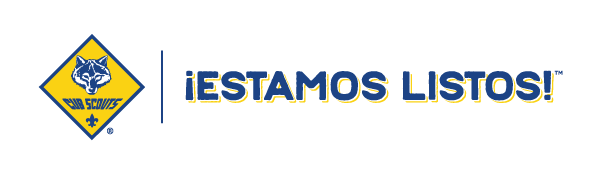 0000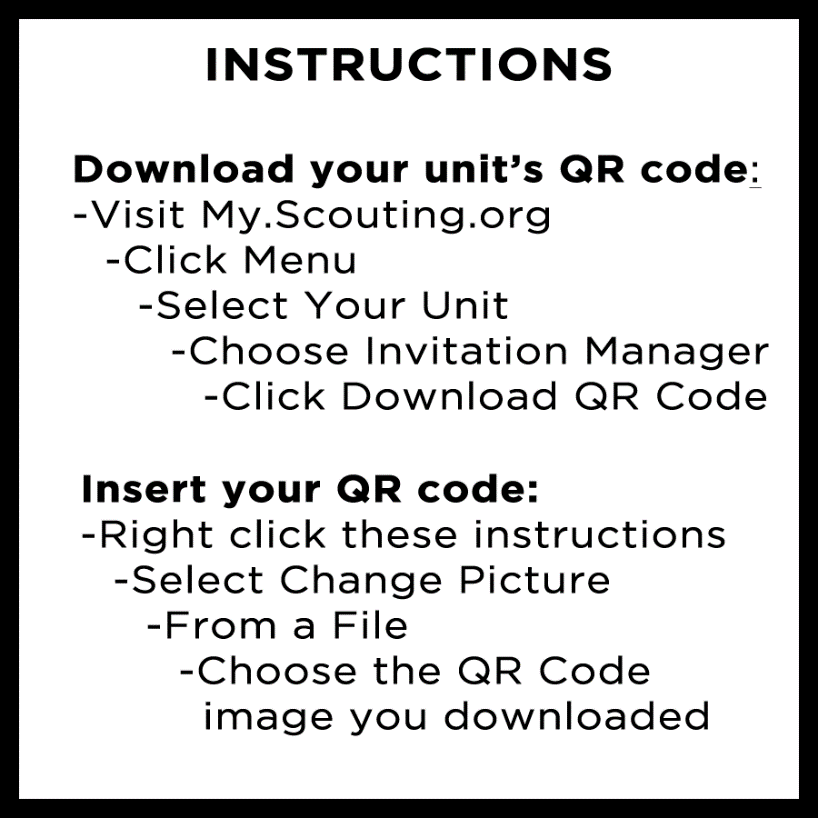 CUB SCOUT PACK0000